Plainfield Central Middle School 23-24 Late Bus PermissionDear Parents and Guardians:Three late bus routes have been established throughout town with designated ‘cluster stops’ for each route. The ‘cluster stops’ are listed on the back of this permission form. Late buses will be available Tuesday and Thursday starting Tuesday, October 10, 2023. Buses will leave school at approximately 4:00 PM.Parents do have the option of picking their children up at the neighborhood ‘cluster stop’ or allowing them to walk home from the stop. Students may also be picked up at the school. Please ensure that anyone picking up your son/daughter at school is listed on the information sheet and has your permission to do so along with the proper identification.In order for your son/daughter to ride the late bus, students must have a signed parent permission slip on file. Permission over the telephone will not be accepted. If giving permission for your child to ride the bus, please make sure he/she knows the route color and the stop location.Example: First Street would be Route-Blue, Stop-Ball Park Sincerely,David St. Jean, Principal__________________________Cut here and return____________________________________Please sign and returnMy child has permission to ride the late bus. I realize that he/she will be dropped off at a cluster stop and I am responsible for transportation from that point or he/she may walk home.Route Color	Stop Location  	Student Name: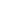 Parent/Guardian Signature:	Date:   	PHS/PMS/PCMS Late BusesTuesdays & ThursdaysDriver: Amanda FowlerPinkDriver: Jen ColeOrangeCornell Road & Terry LanePick-up @ Plainfield High SchoolCentral Village Fire HouseCemetery Road & Oak StreetRams FieldCemetery Road & Lovers LaneCoins & Suds LaundromatCemetery Road & Kivela RoadPHS Athletic ParkingPlainfield Rec. Department, Norwich RoadShepard Hill ElementaryLighthouse Church, Plainfield PikeSouth Walnut & Second StreetGendron Road & Huntington DriveNorth Chestnut & NorthcrossMoosup GardensRoute 12 & Blueberry LaneMoosup ElementaryJolley Road & Basley RoadNorth Main Street & Brunswick AvenueRoute 12 & Adams DriveRiverview RestaurantCentral CondosLake Street & Collelo AvenueWard Avenue & Mechanic StreetLake Street & Arnio DriveDriver: Mary BresetteBlueMoosup Pond Road & Salmon DrivePlainfield Little League FieldMoosup Pond Road & Smith RoadEasy Street & James StreetProspect Street & Salisbury AvenuePlainfield Town HallMusic Lady5th Street @ 6th Street & 8th StreetFranco's Pizza Parking LotColonial Woods (Mailboxes)Dow Road & Mapleshade AvenueDow Road & High Meadow DriveKid & KaboodleBig Y Lot (Lathrop Road)Kate Downing Road & Pratt RoadKate Downing Road & Norwich RoadNorwich Road & Toper RoadNorwich Road & Perkins Street